Results of Patient Survey 2012/13Question 1:	Is your GP Surgery currently open at times convenient for you?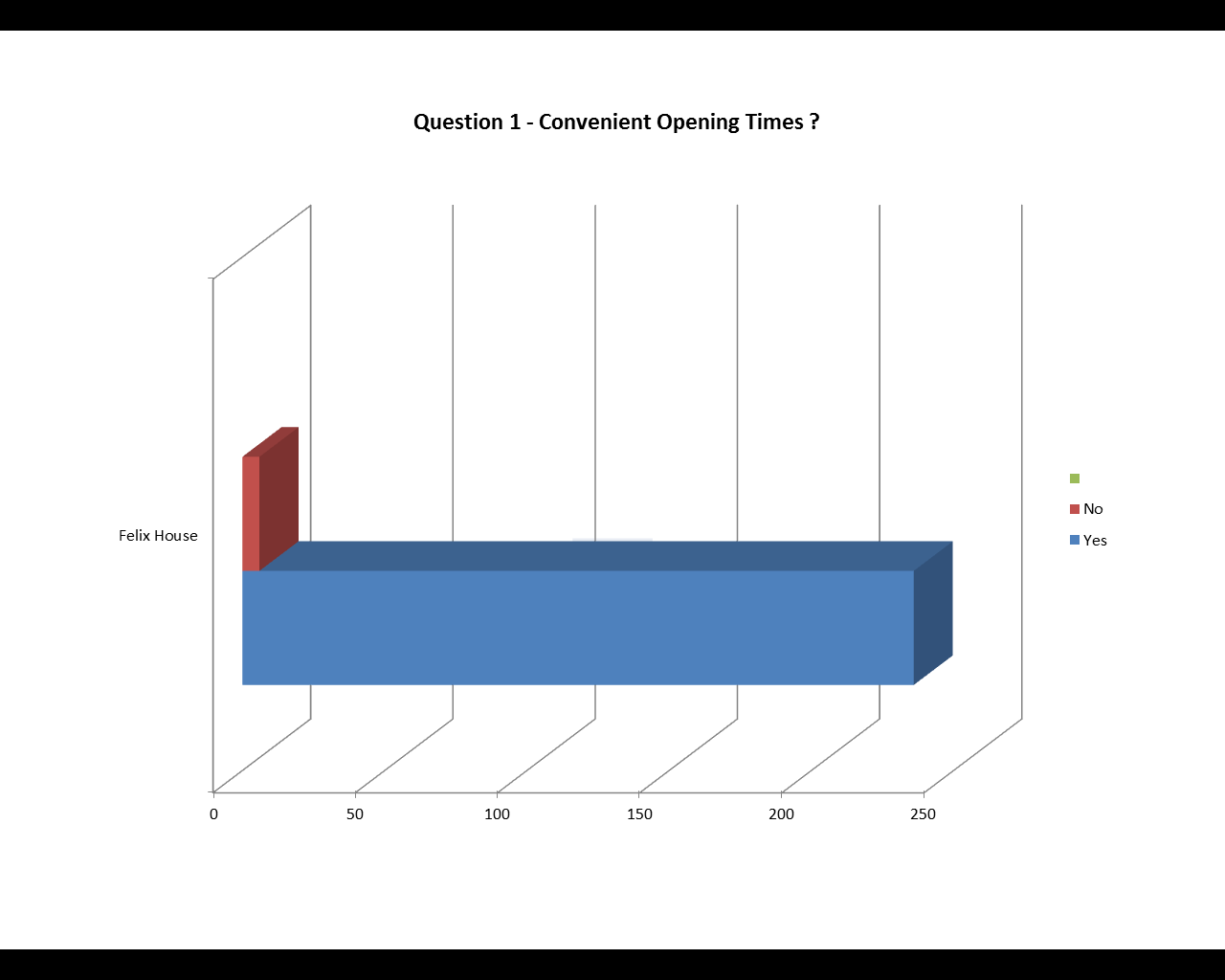 Question 2: How do you normally make your appointments?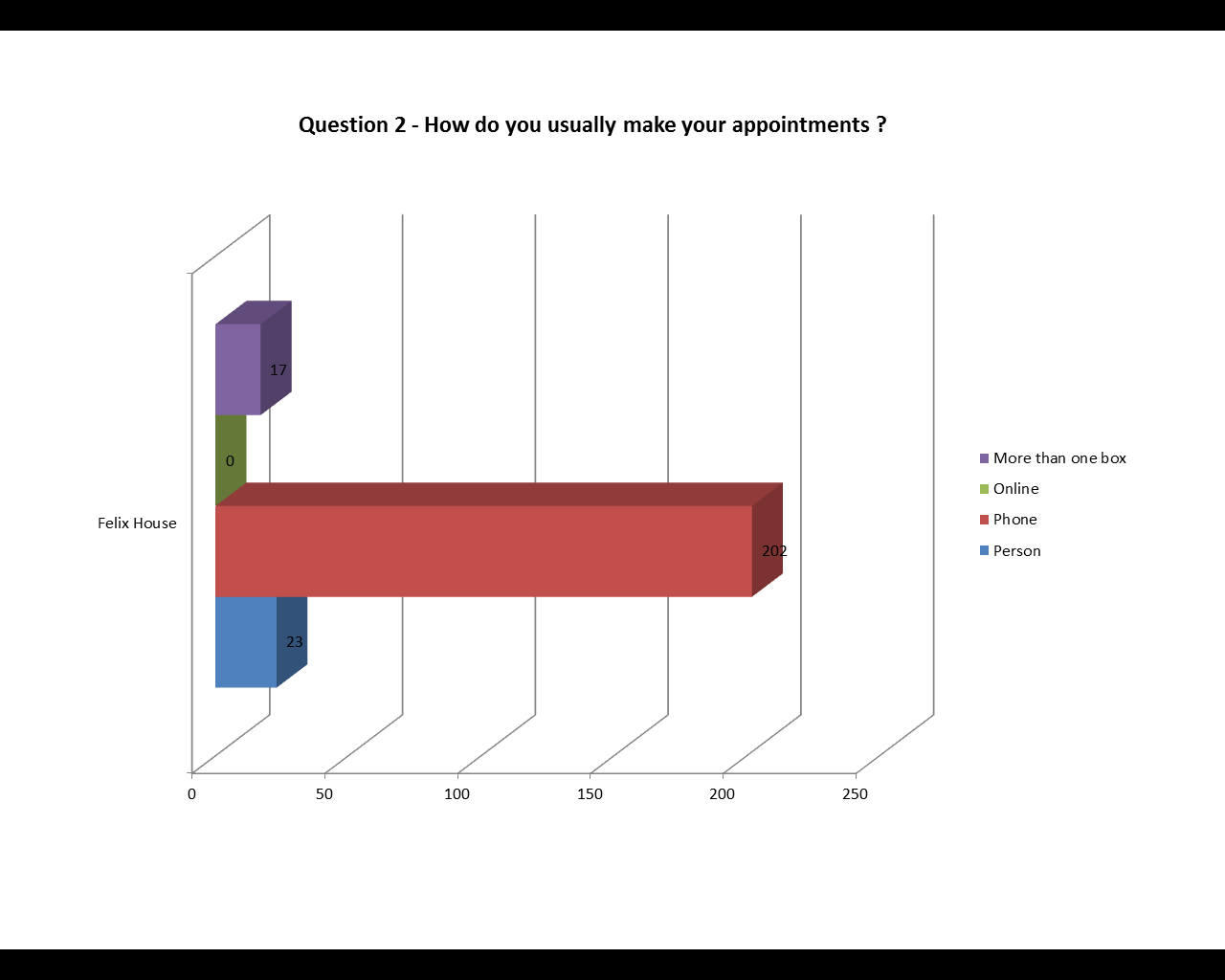 Question 3: How do you rate the experience of making appointments?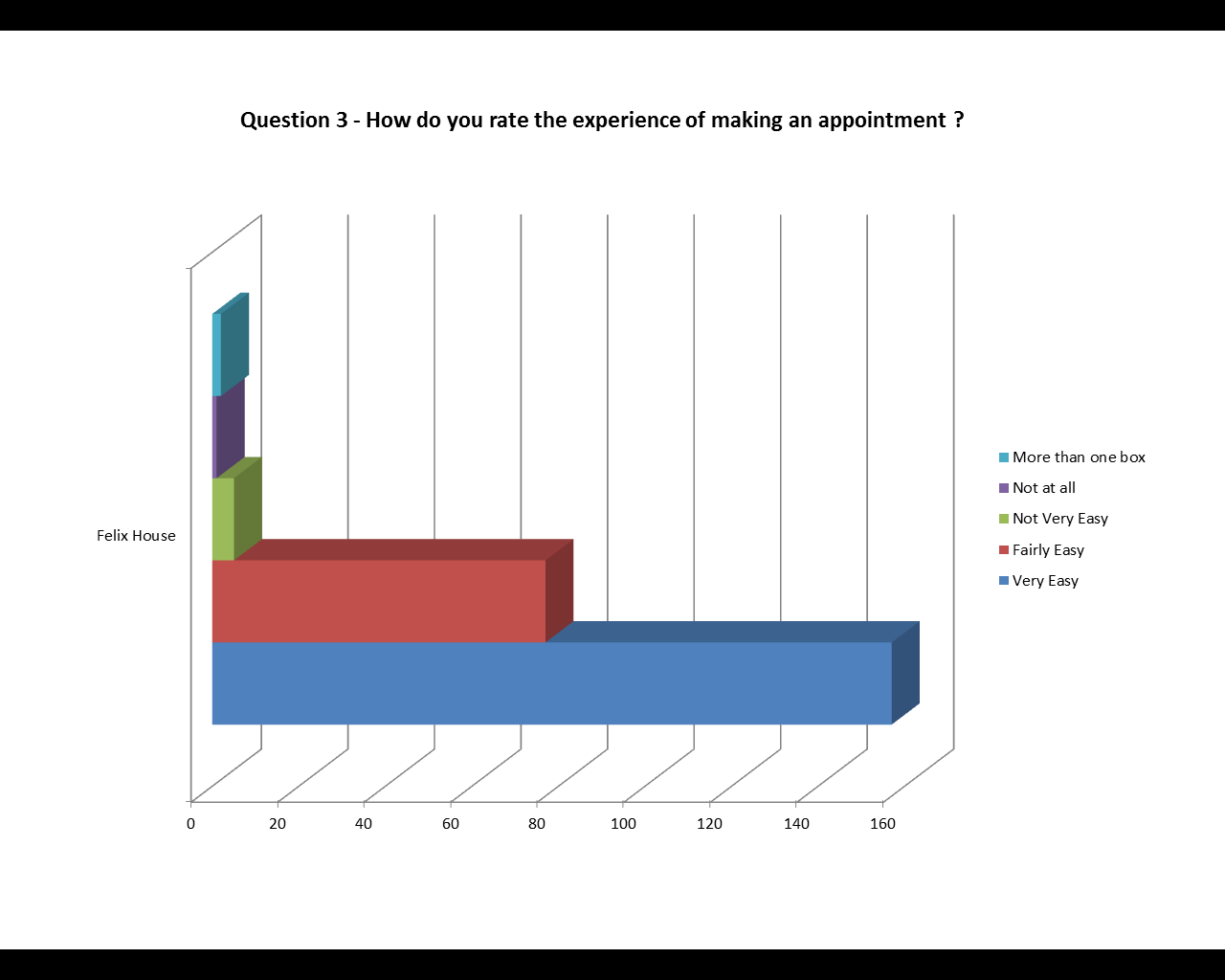 Question 4: Were you able to obtain an appointment within a reasonable time period of your request?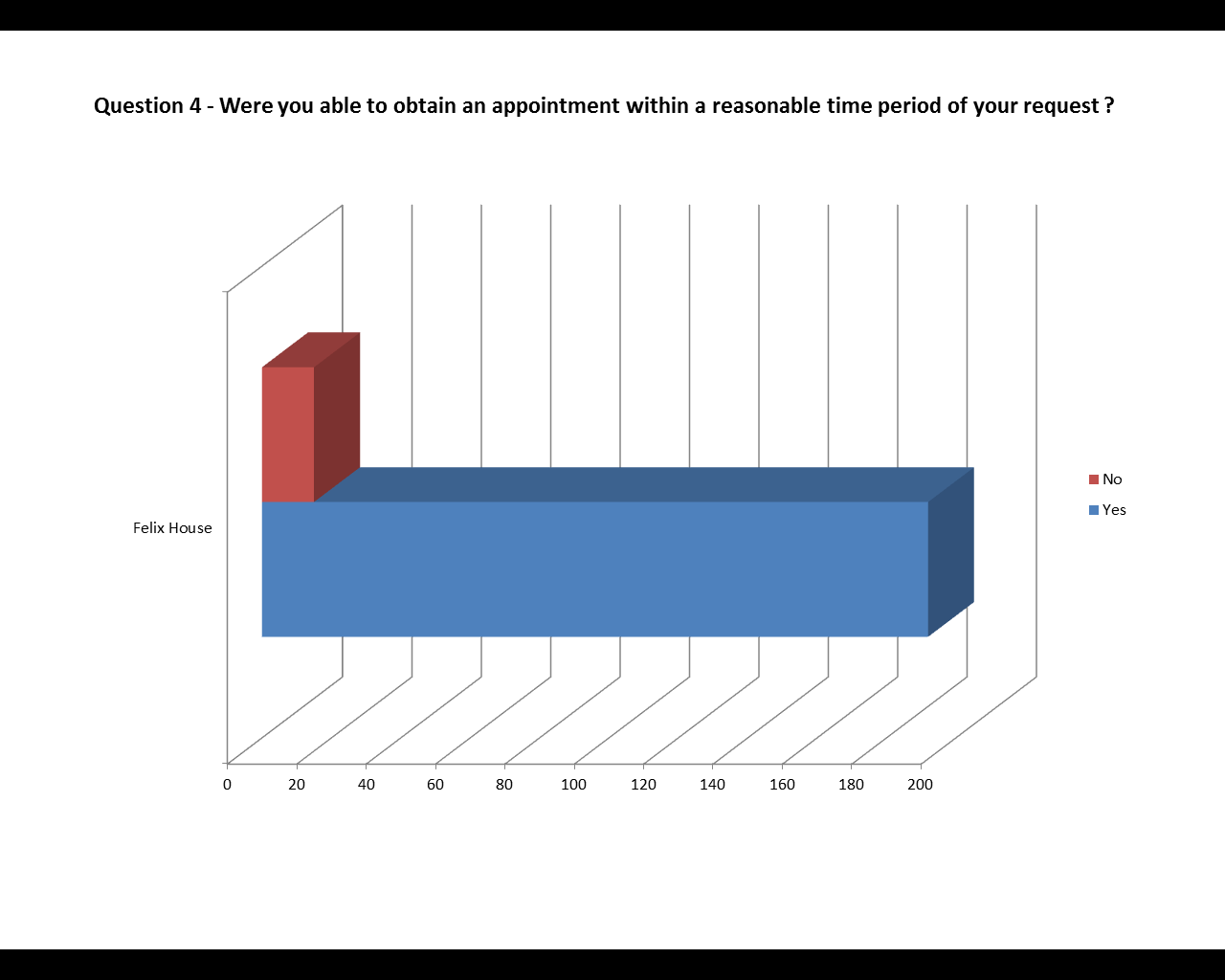 Question 5: How easy did you find the access into the surgery building?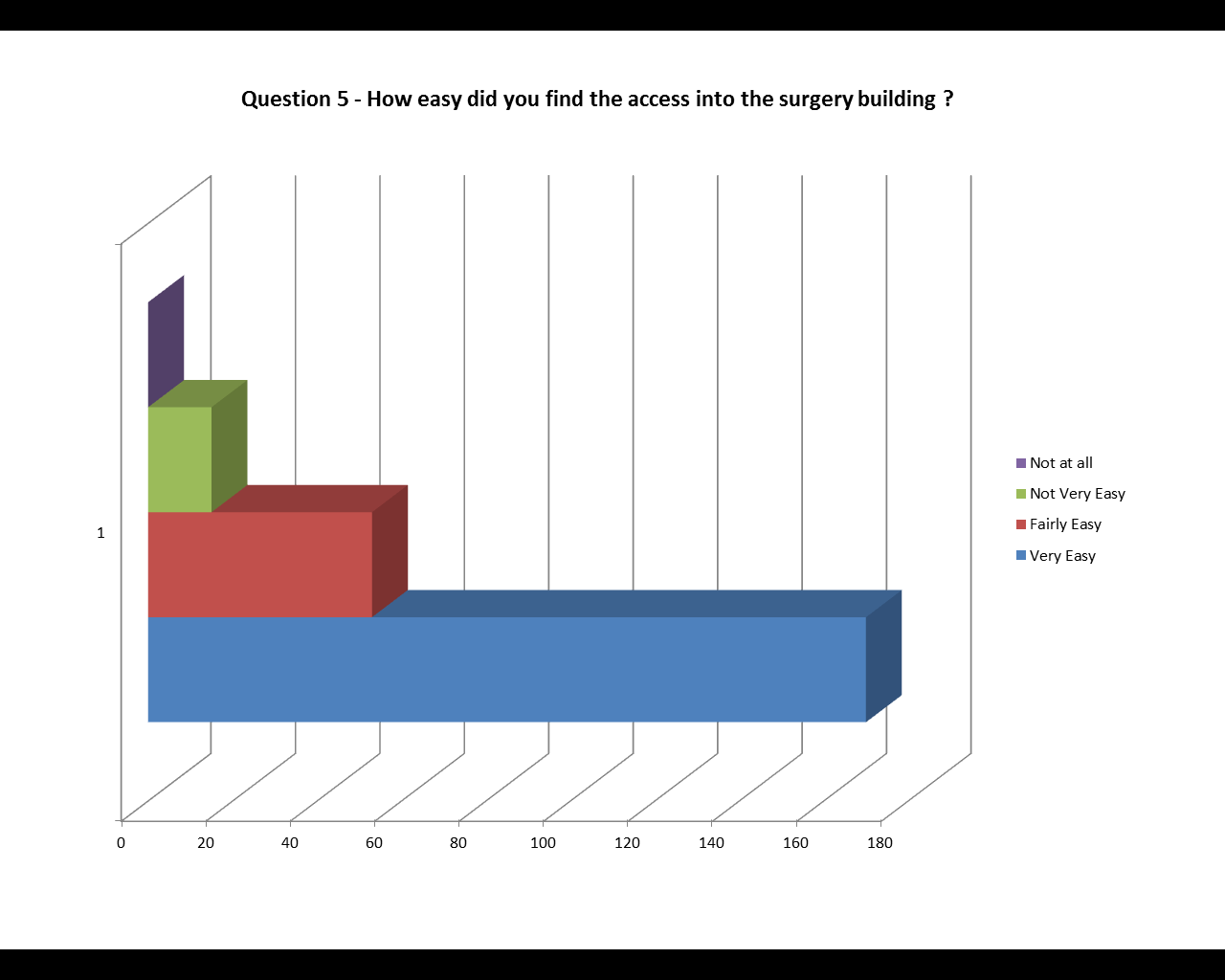 Question 6: How clean did you find your surgery?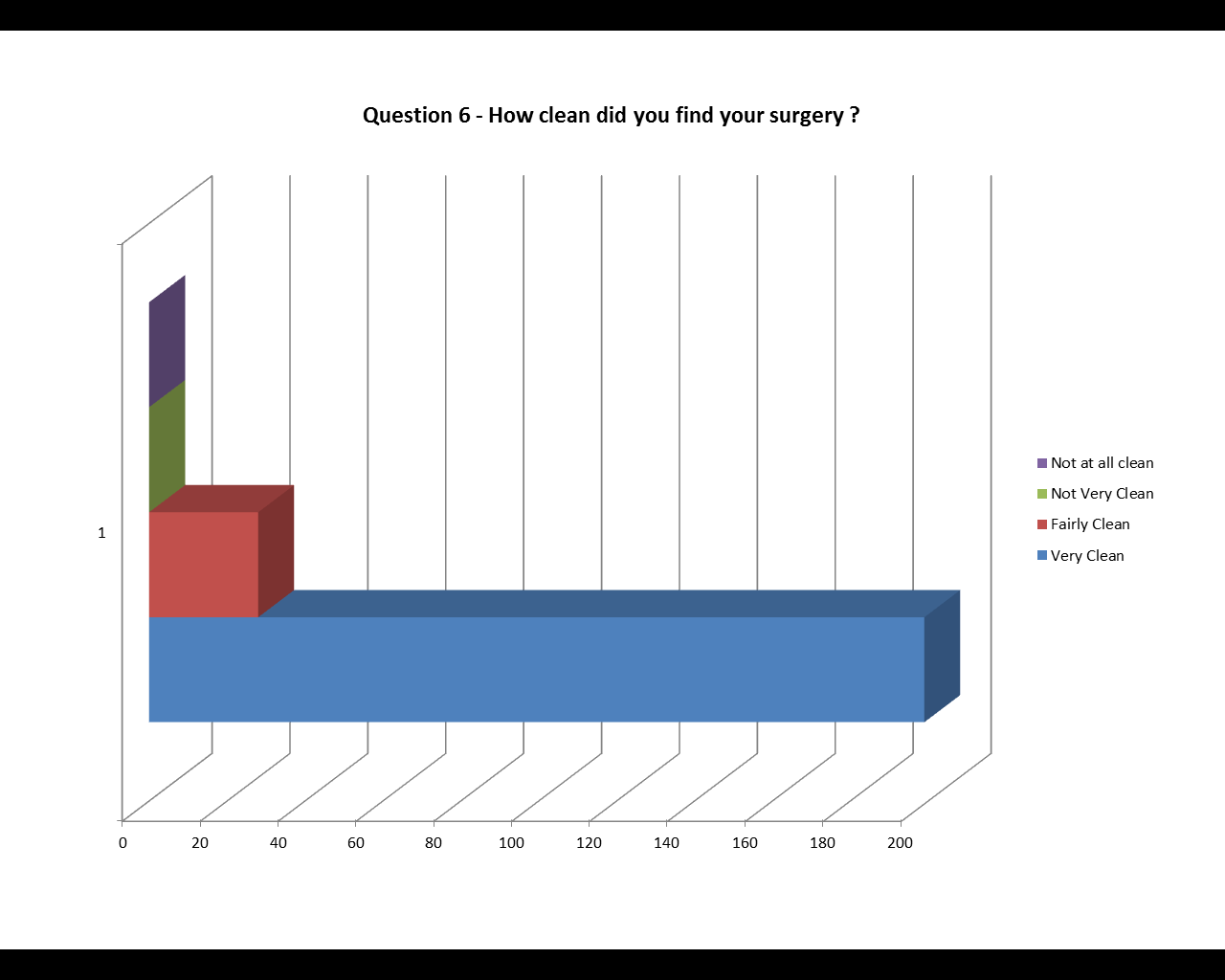 Question 7: How helpful did you find the reception team?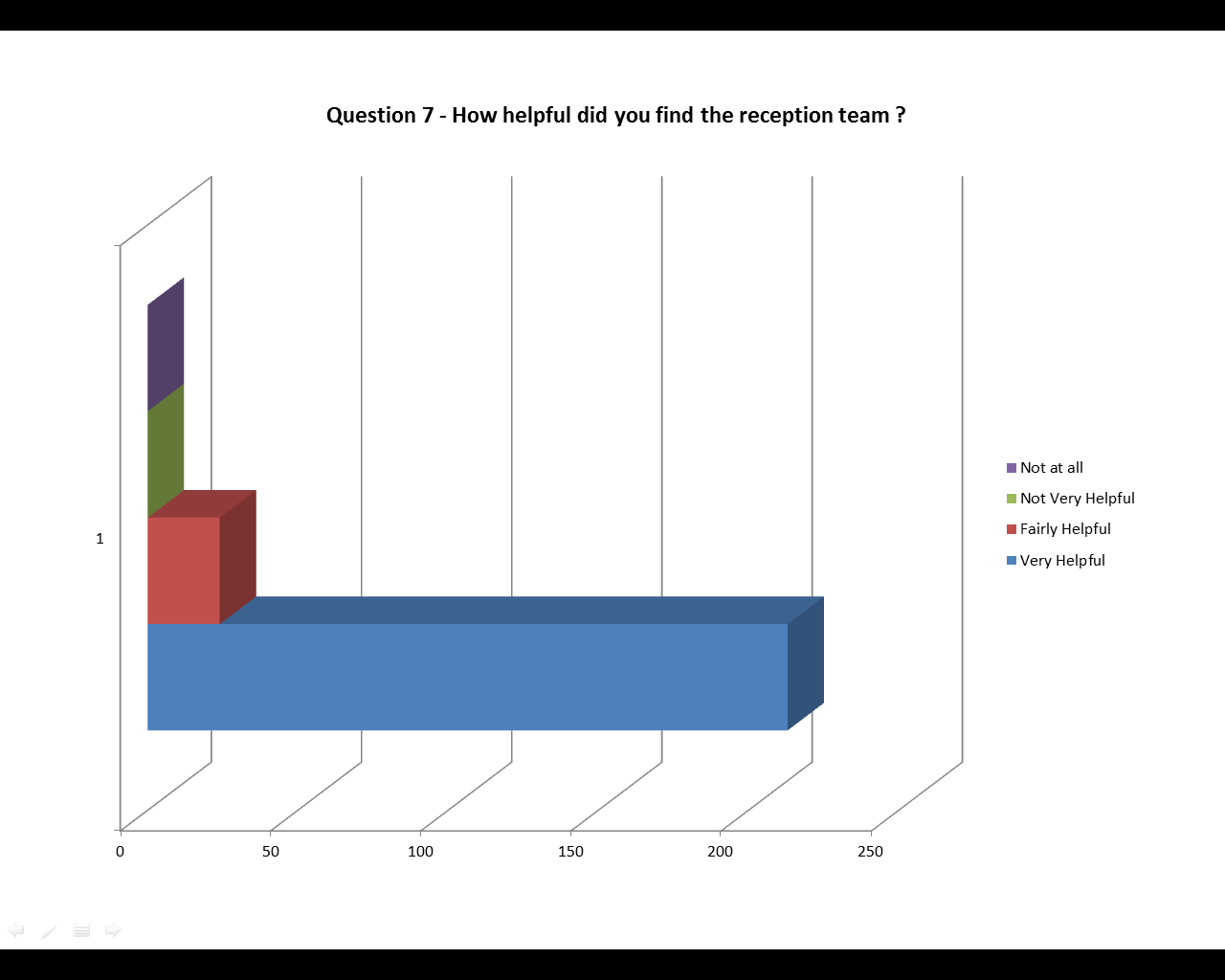 Question 8a: How long after your appointment time do you normally wait to be seen?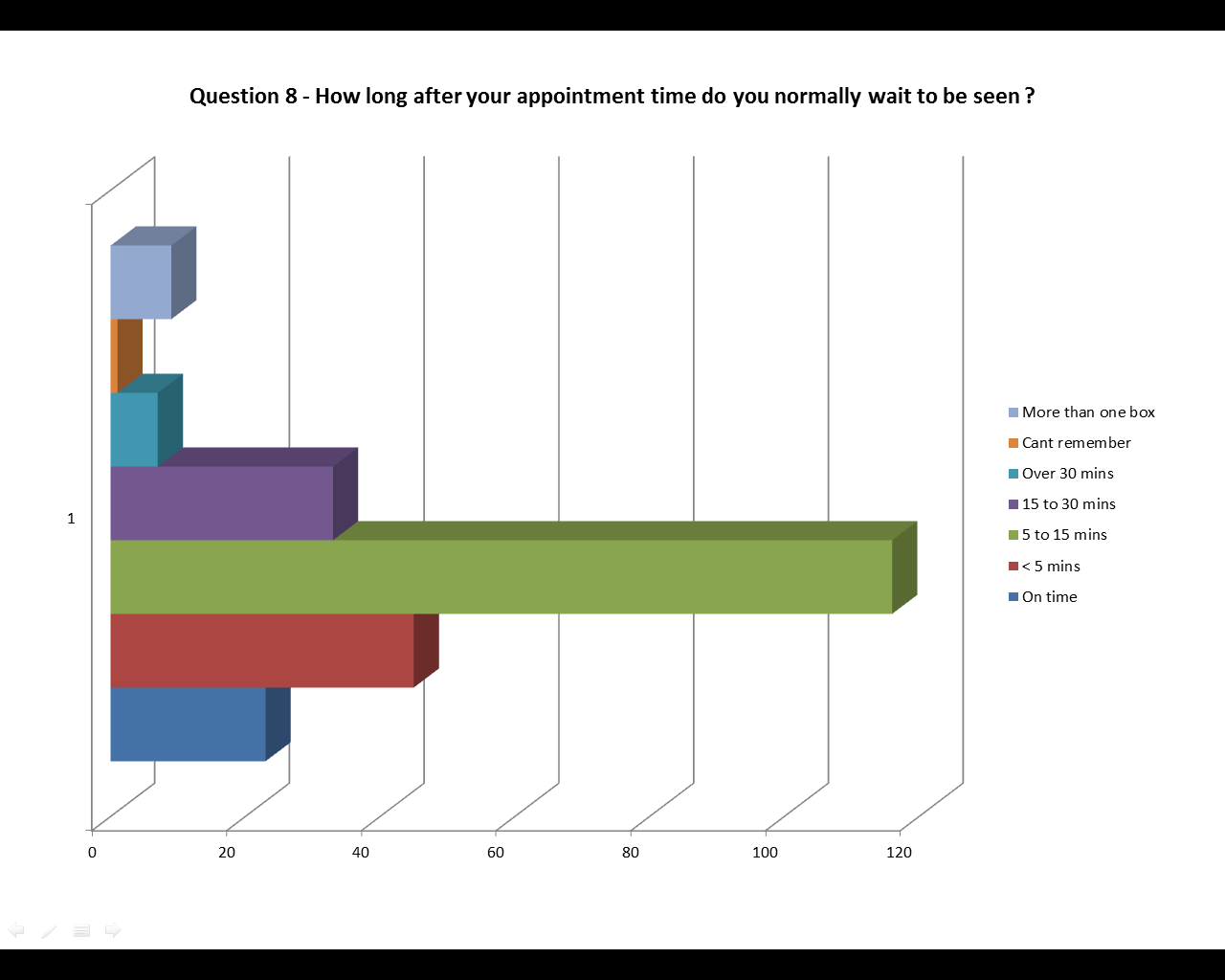 Question 8b: If you had to wait over 15 minutes, was an explanation given for the delay in being seen?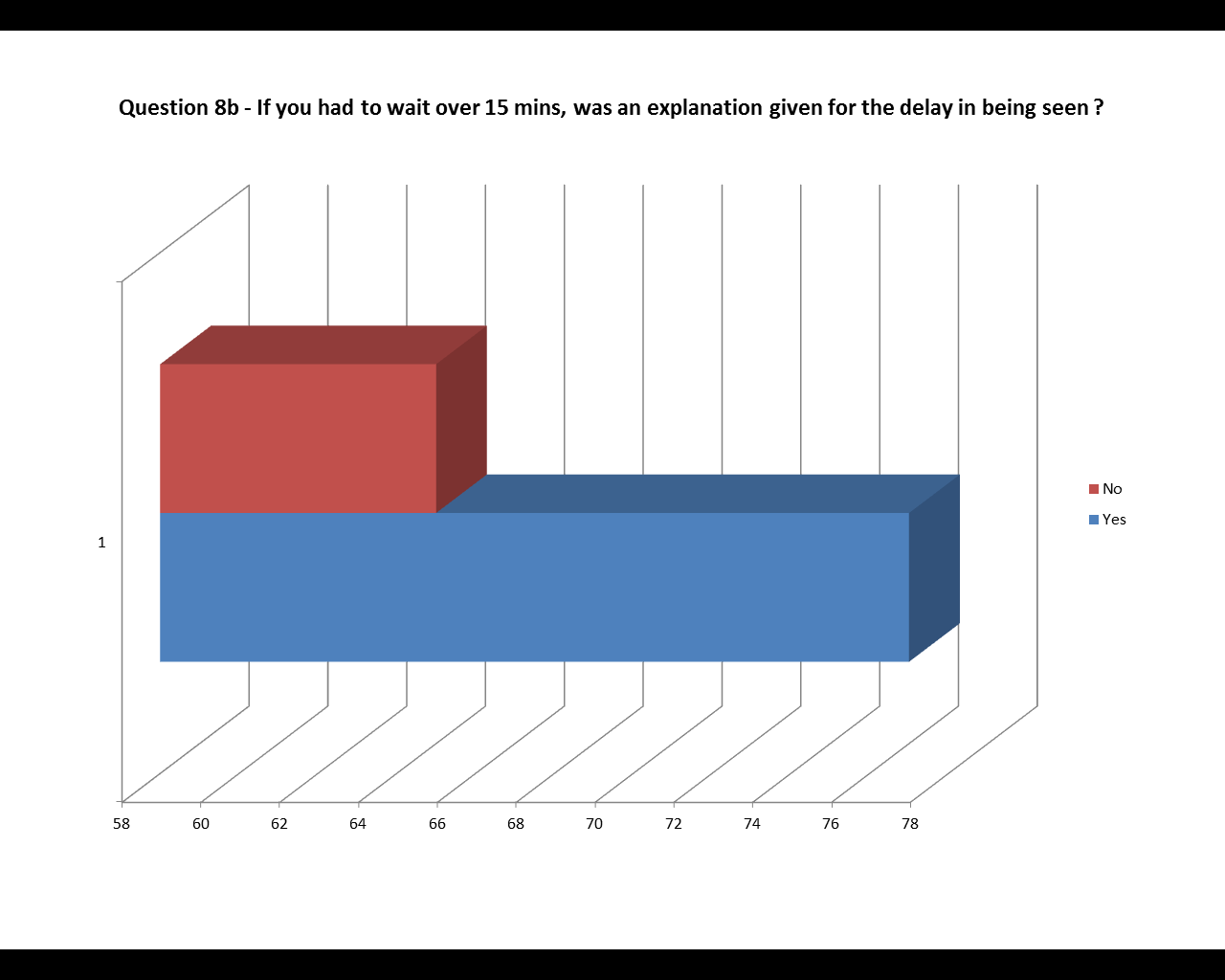 Question 9: How do you feel about how long you normally have to wait?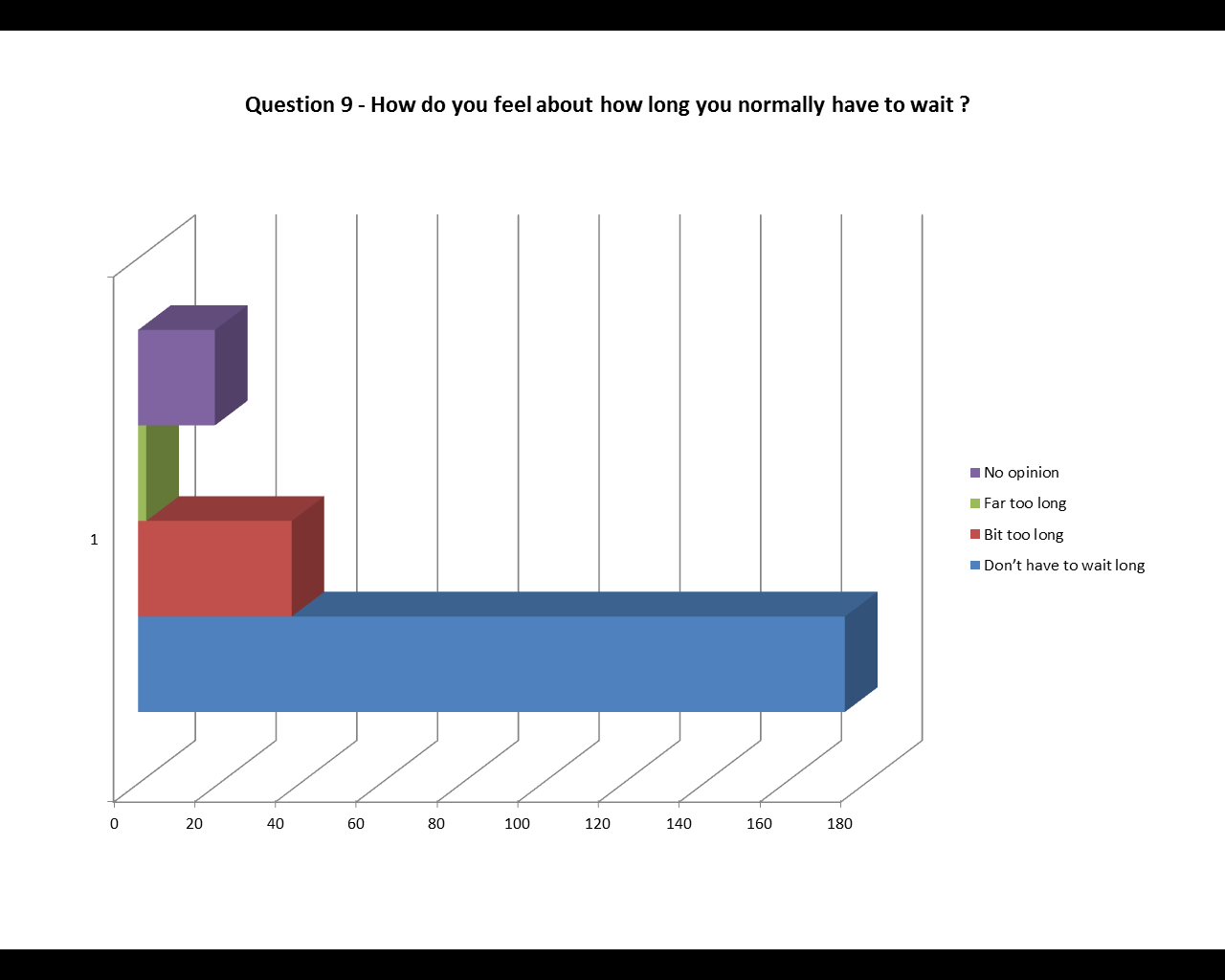 Question 10: The last time you saw a clinician (doctor/nurse/HCA) at the surgery, how good was the clinician at each of the following?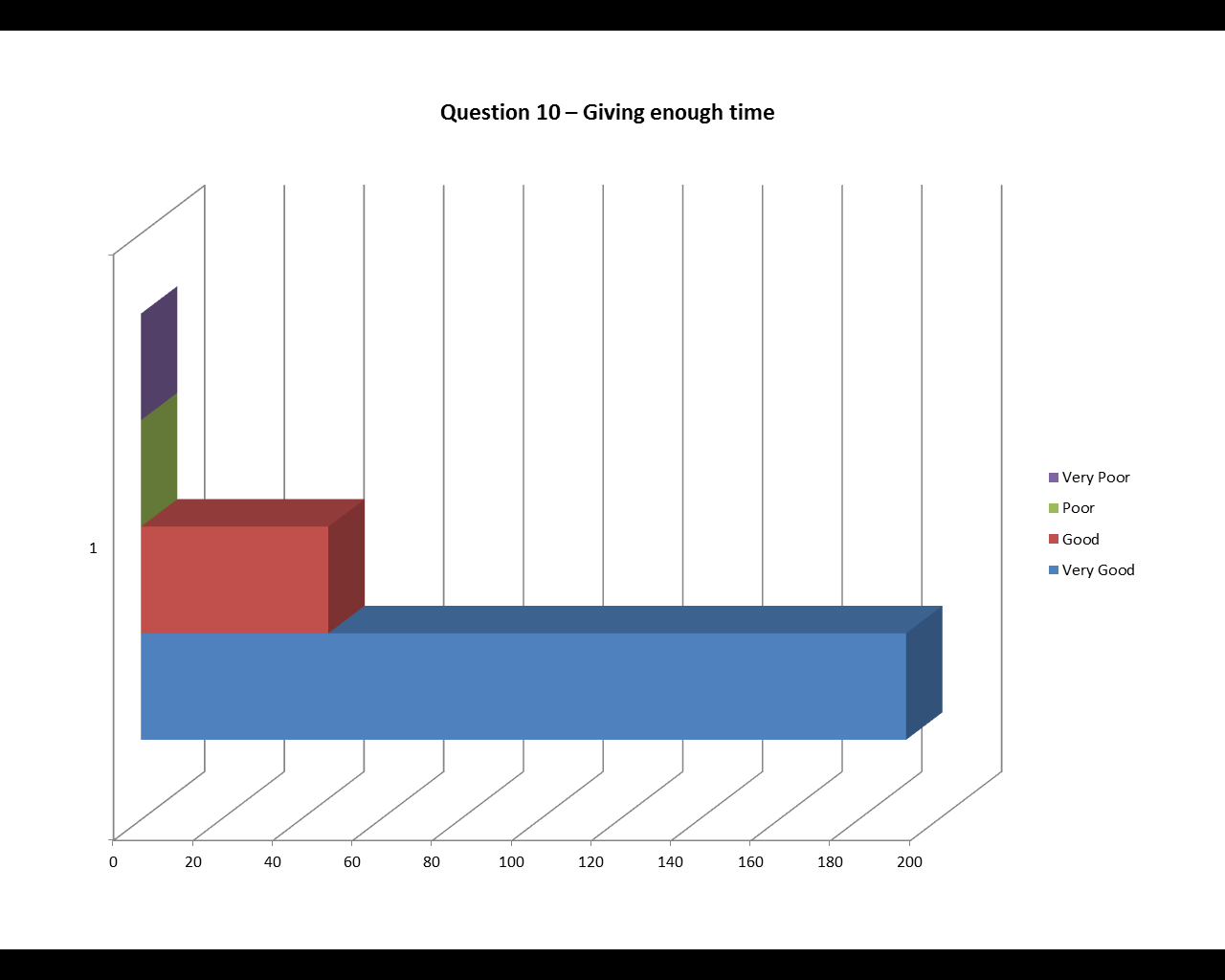 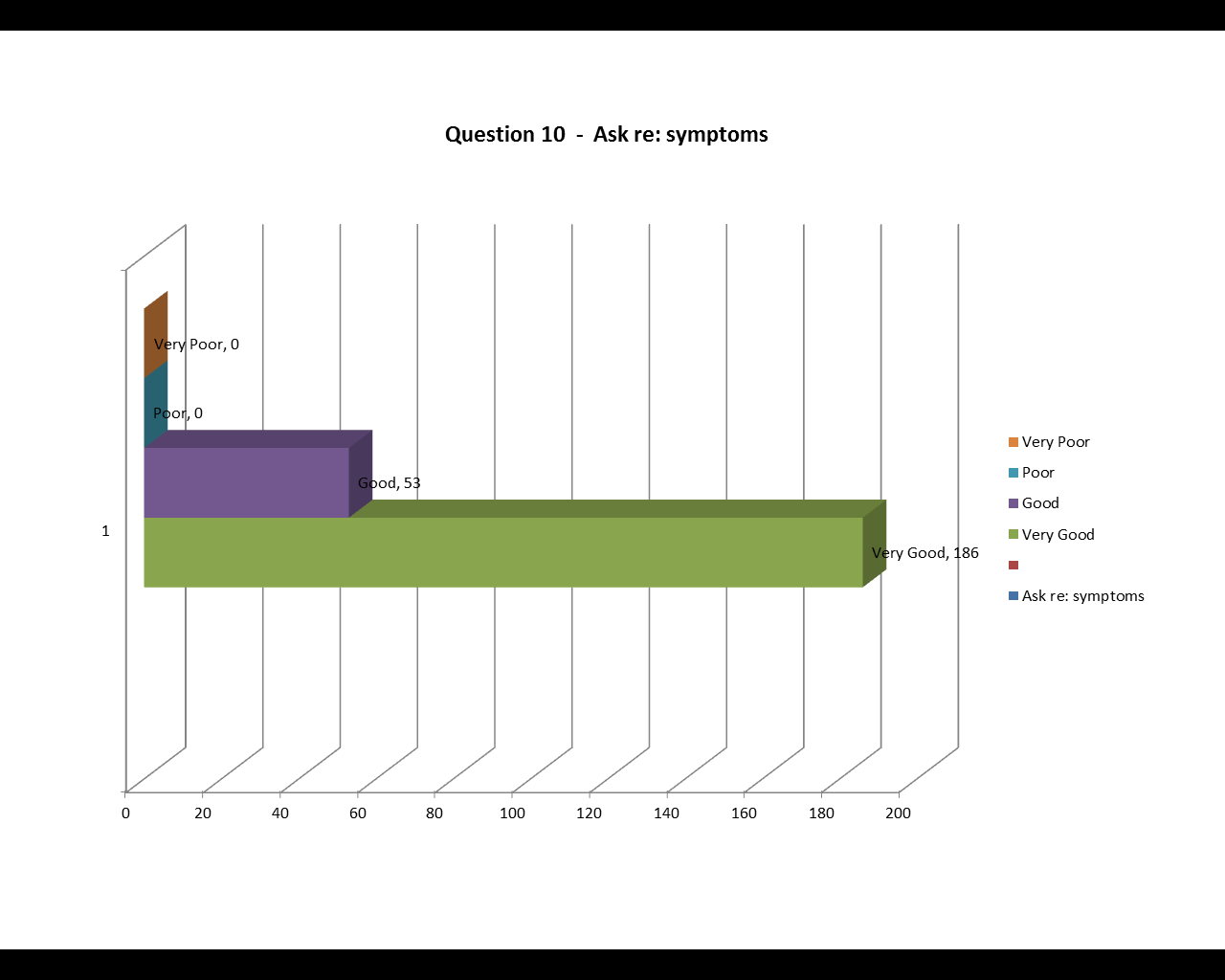 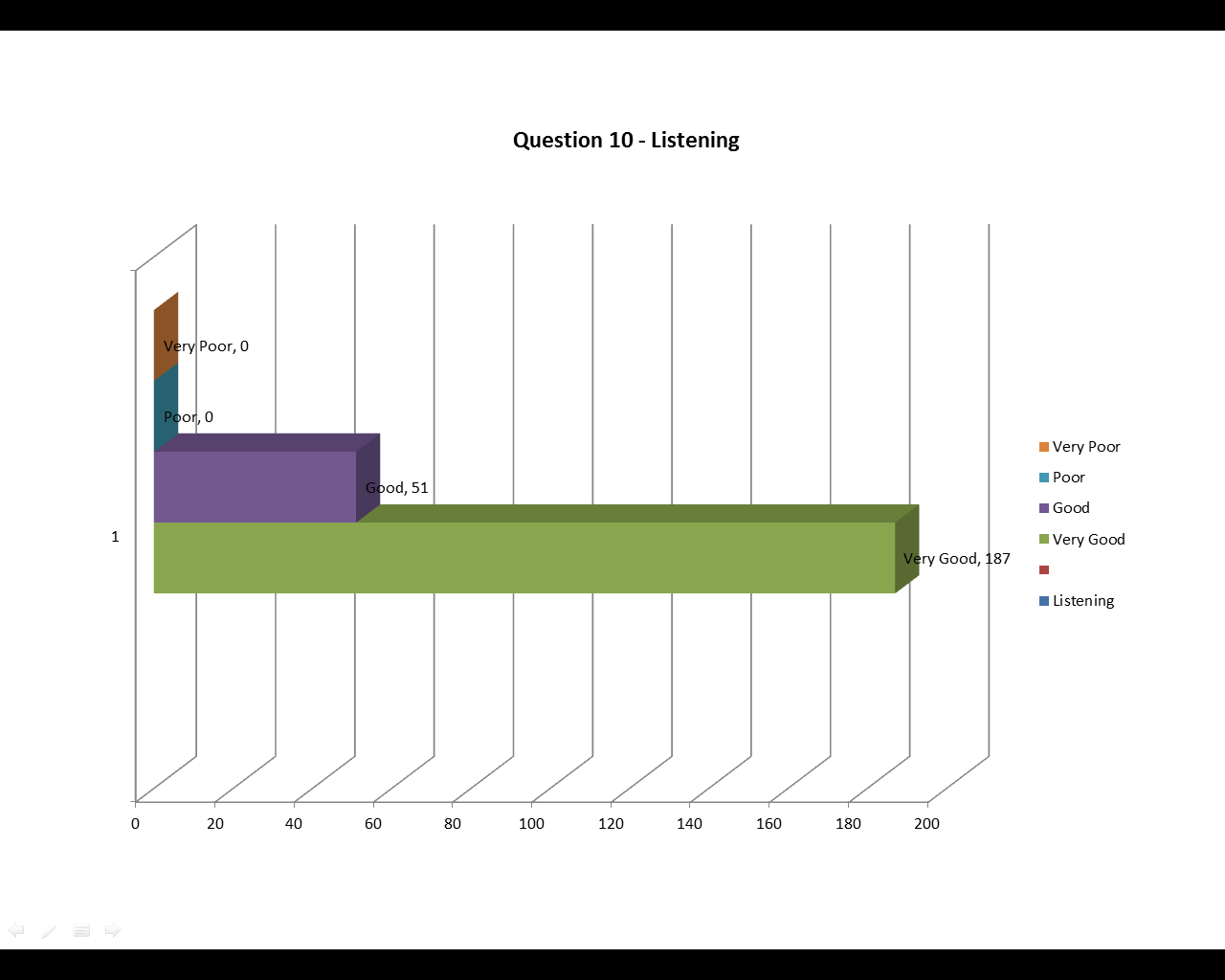 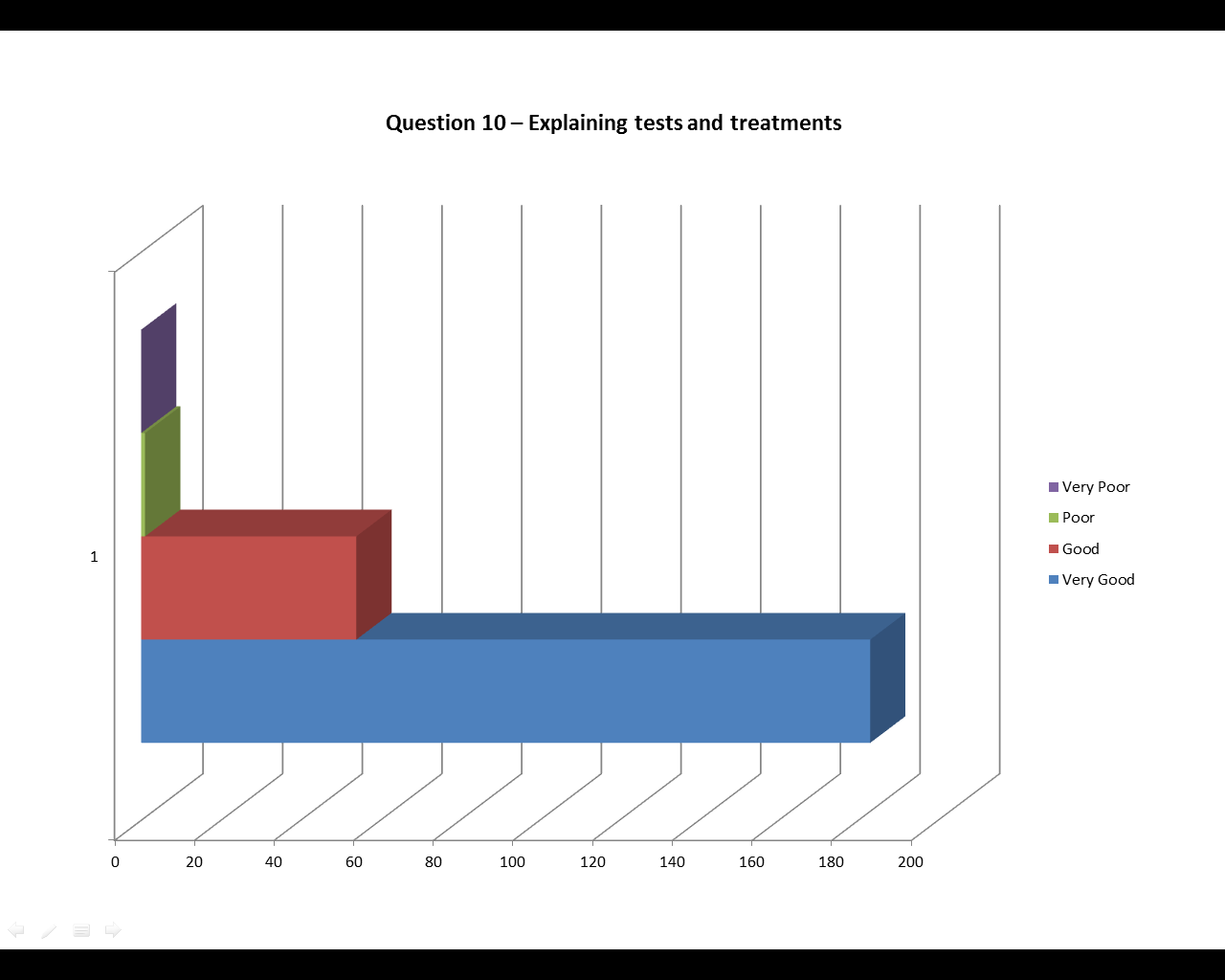 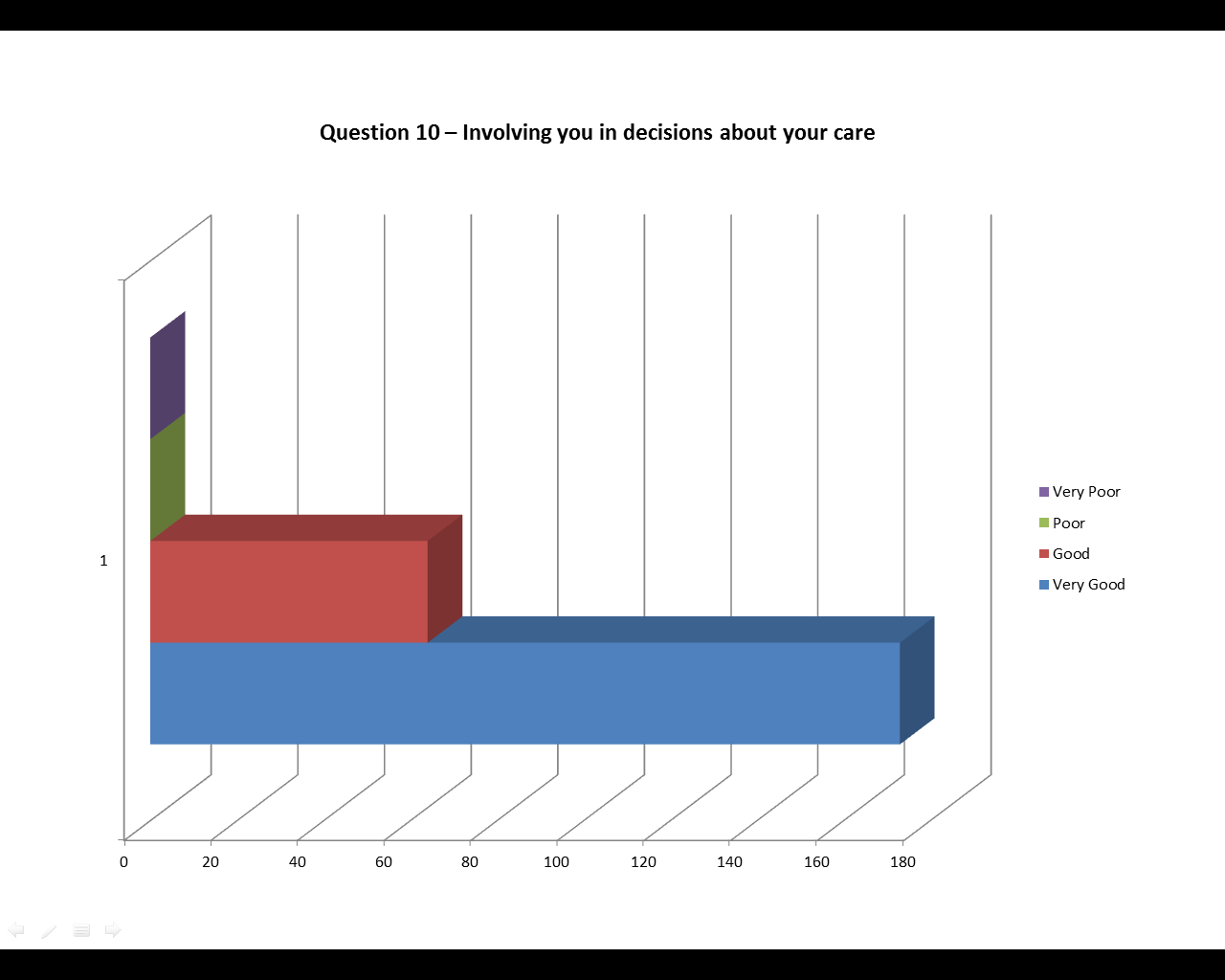 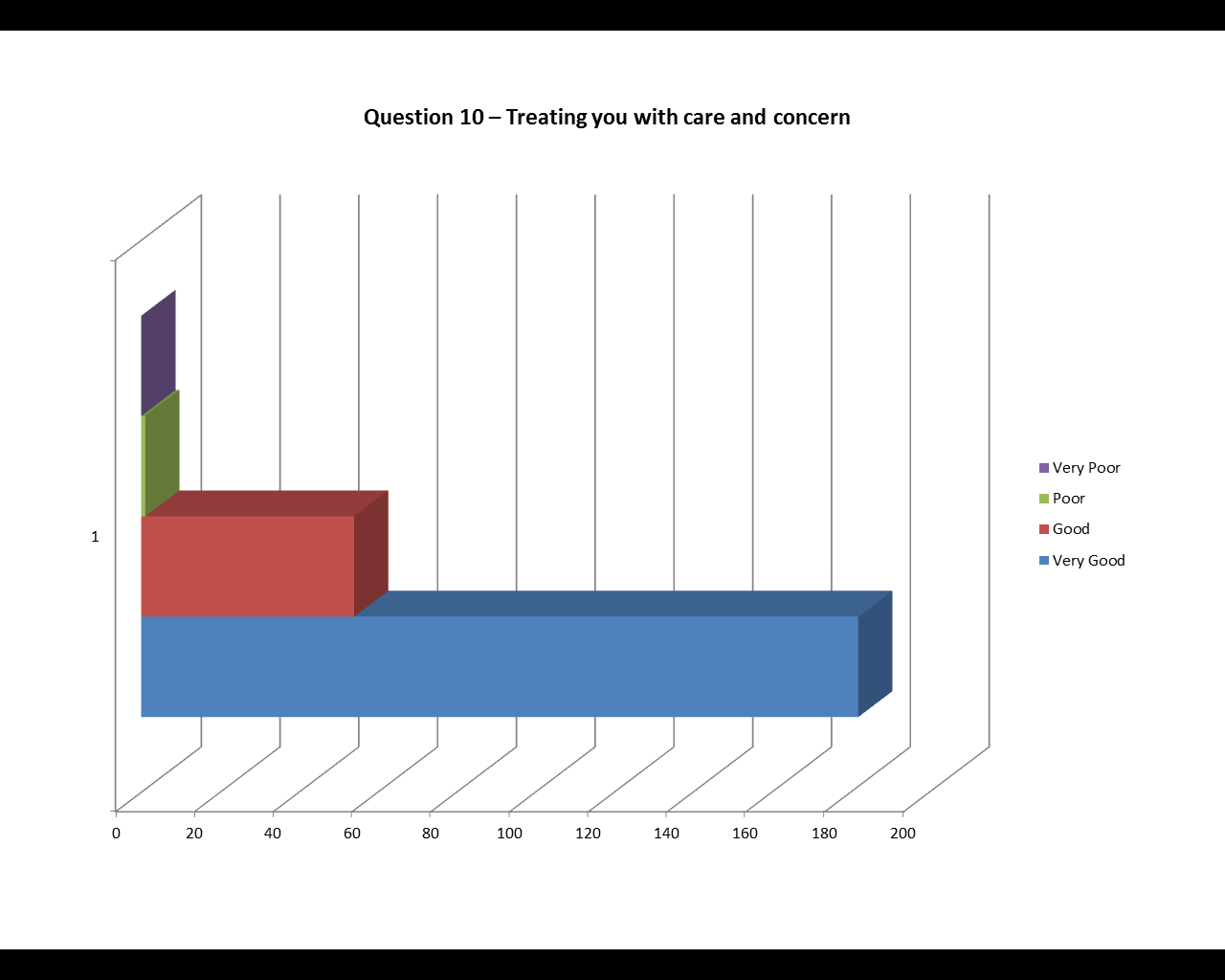 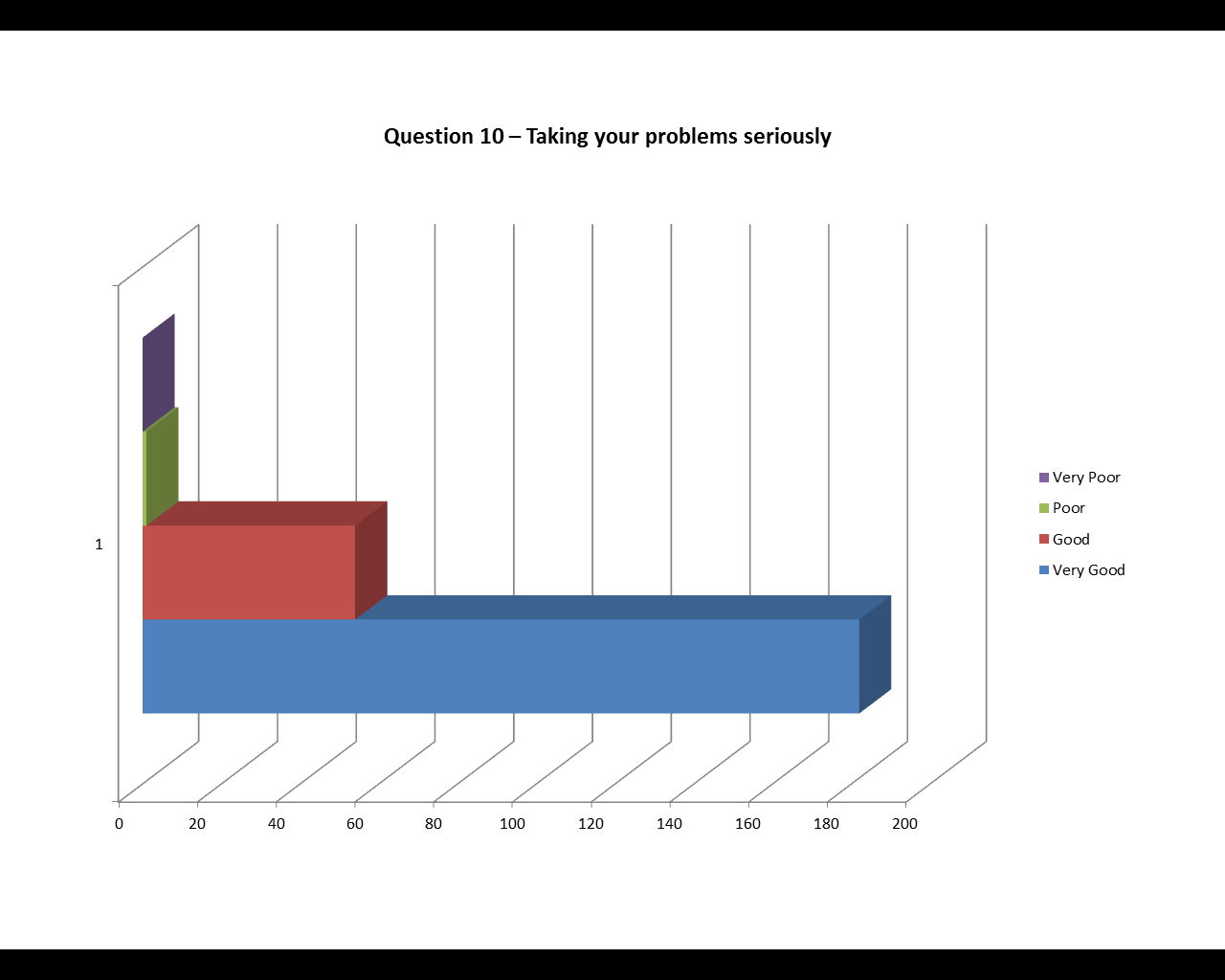 Question 11: Do you use the Surgery website, and if so do you have any suggestions on further information you would like to see on there?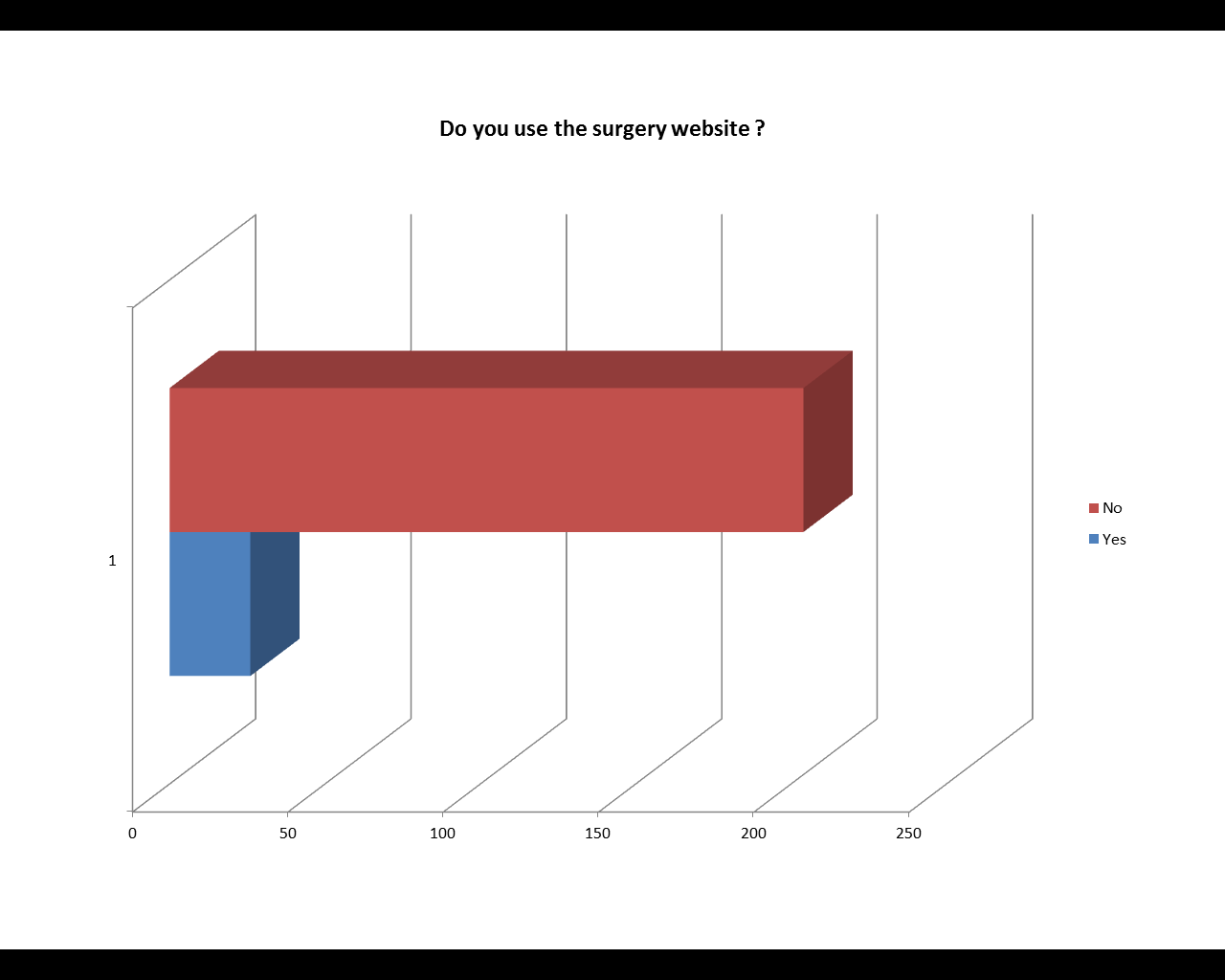 Question12:  If we had an on-line booking system, would you use it?  If not, please give a reason.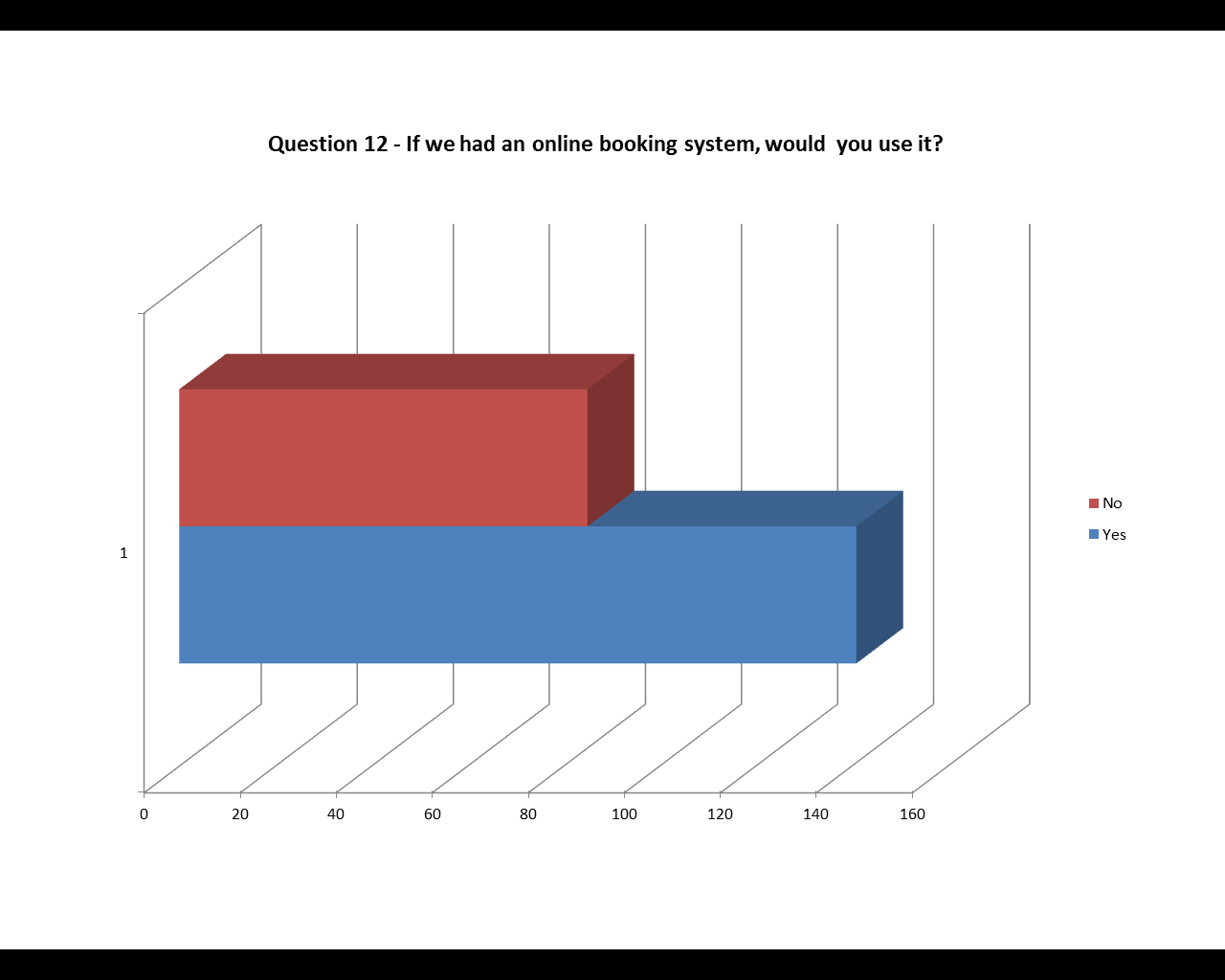 Question 14: Do you feel that you are given enough time to consider your consent?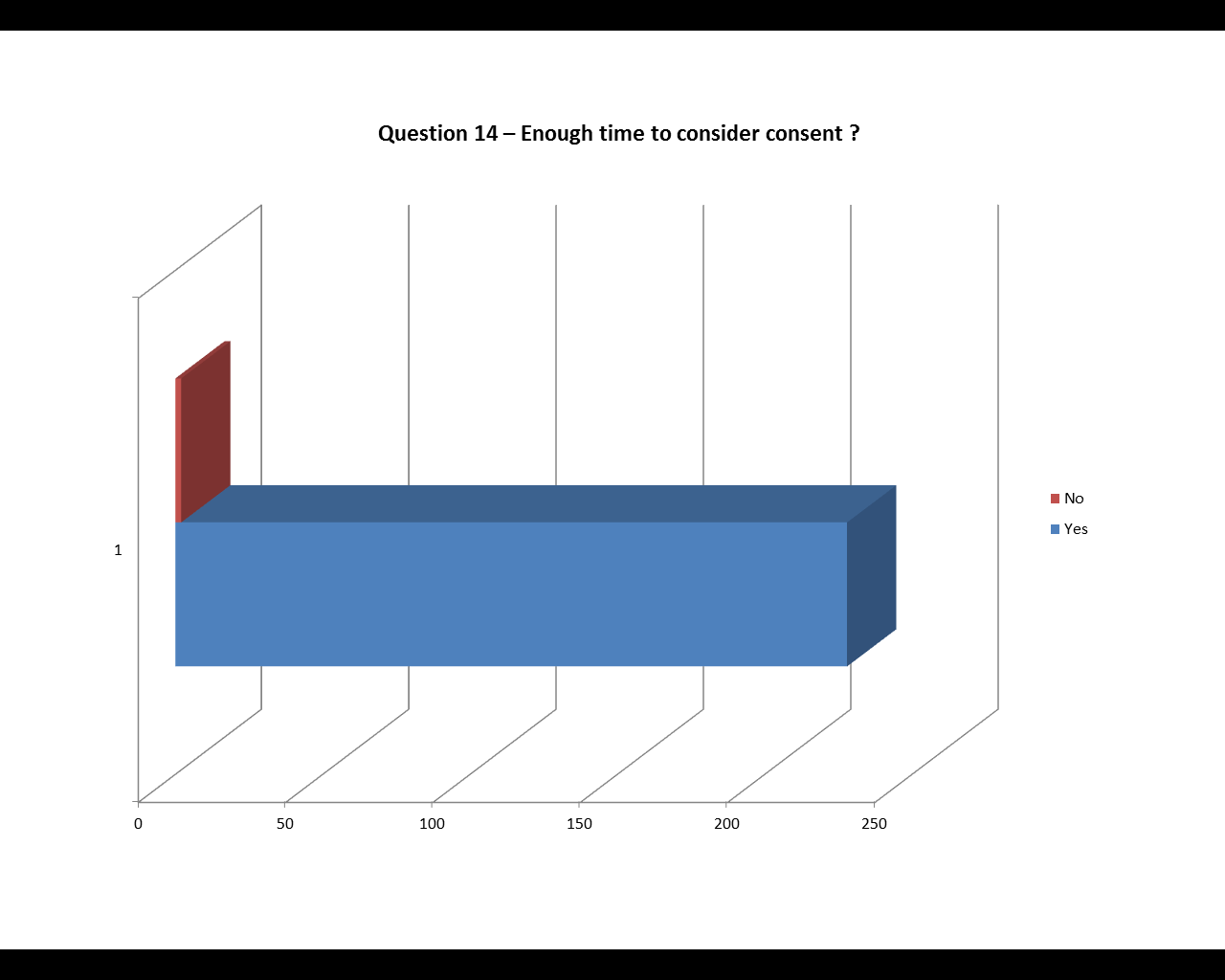 Question 15: Do you feel that you were given enough information and assistance to make a decision on consent?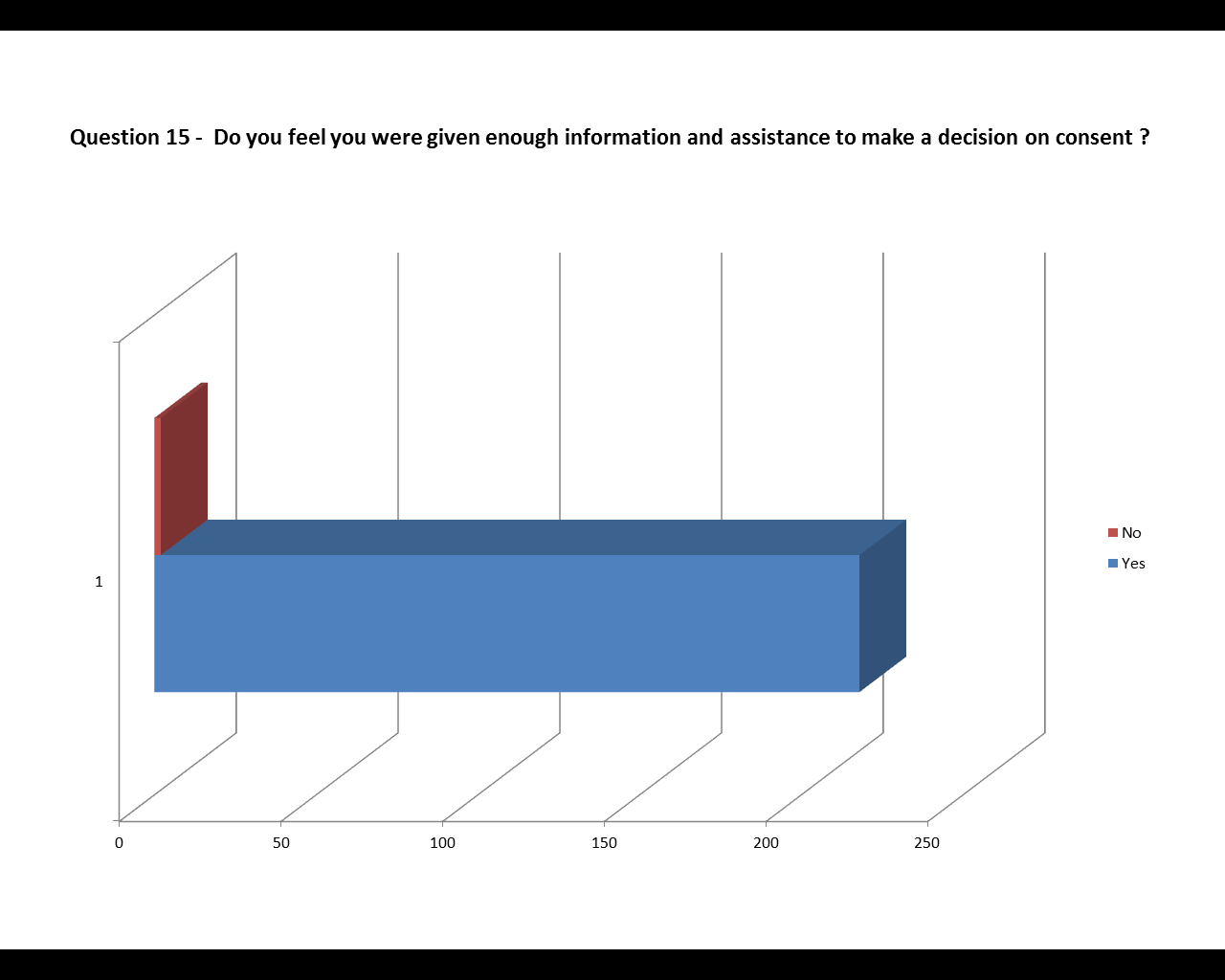 Question 16: Would you like a text message reminder of appointments?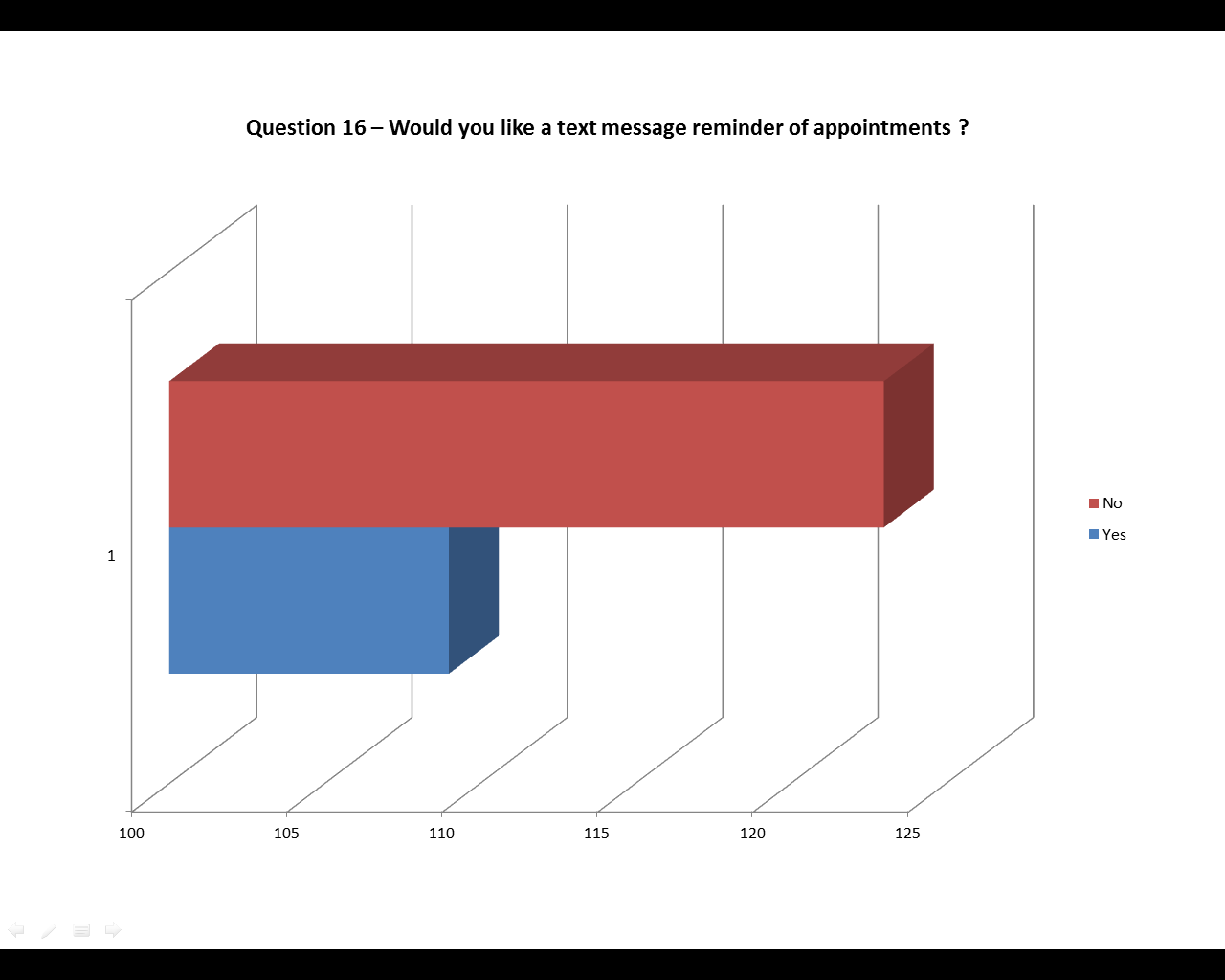 Question 17: If there was an alternative 01325 number would you use it, even though there could be a longer wait to get through to Reception?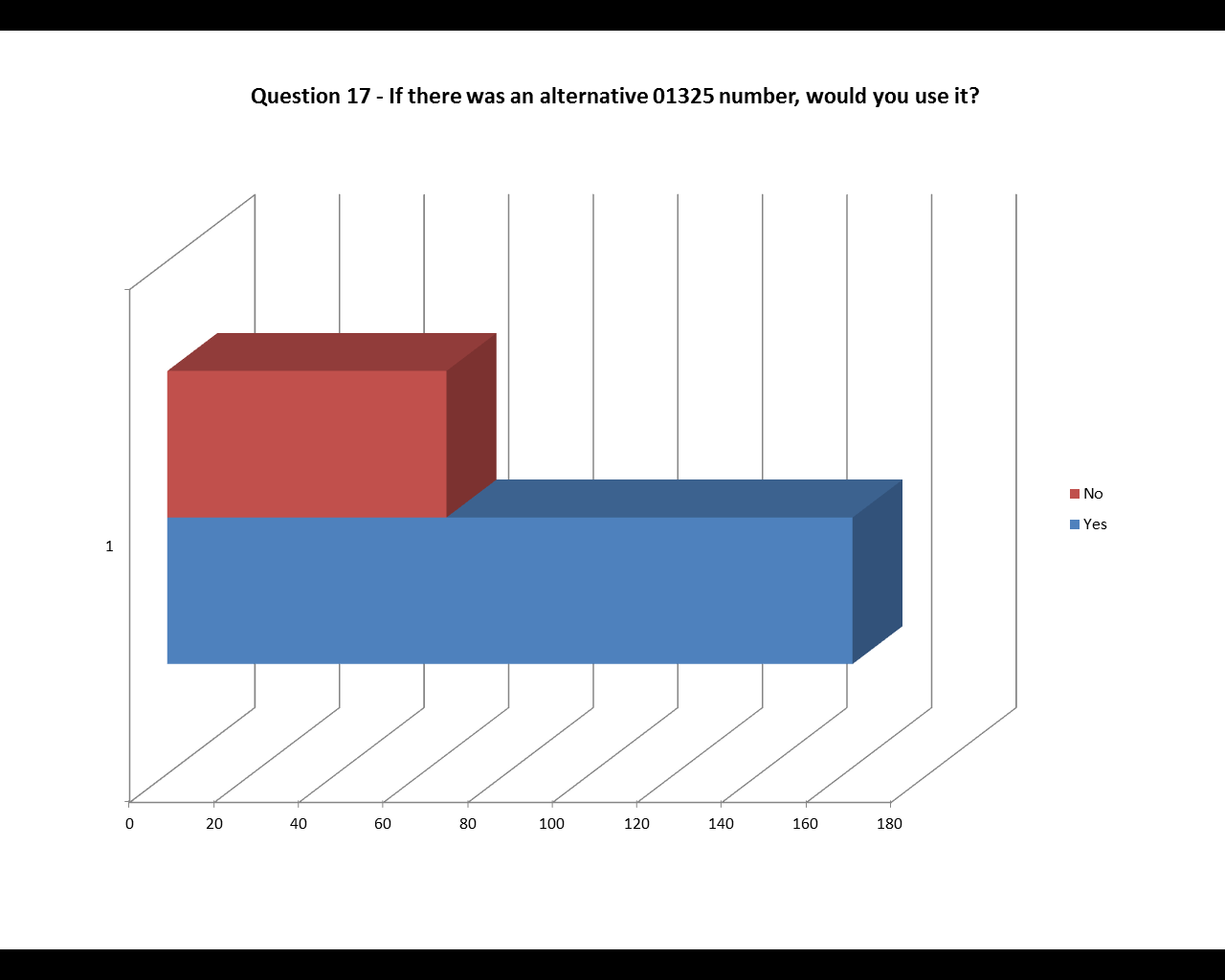 